2022年度入学要項　　　　　　　　　　　　　　　　　　　　短大併修科　　　　　　　　　　　　　 　（自由が丘産能短期大学）ビジネス管理科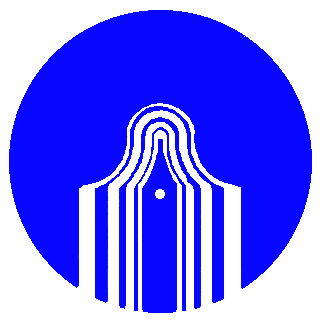 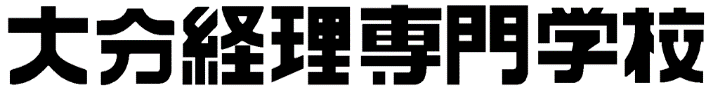 〇入学までの流れ○学科・定員
○出願資格・選考方法○出願方法　　出願書類一式に入学選考料10,000円を併せて提出してください。窓口及び郵送で受け付けます。郵送する場合、入学選考料は同封の払込用紙により、最寄りの金融機関（銀行、信用組合、信用金庫、農協）でお払込みください。（振替払込受付証明書は入学志願票に貼付）○出願手続・合格発表　　出願書類　：　入学志願票・出身高等学校の調査書・推薦書（推薦入学希望者のみ）・写真（入学志願票に貼付）　　出願期間　：　2021年10月1日 ~ 2022年3月31日　　選 考 日　：　出願書類受付後、本人宛受験票にて通知します。　　合格発表　：　選考日後１週間以内に本人宛通知します。○入学手続・入学式　　　入学手続　：　合格通知を受けた方は、指定日までに所定の入学手続きを済ませてください。　　　　　　　　　入学金は一度納入していただくといかなる事情があっても返済できませんのでご了承ください。　　入 学 式　：　2022年4月9日（予定）○学費等支援制度推薦入学制度学費１０万円の免除（初年度のみ）出身高等学校長の推薦を受けた方については、選考のうえ、１０万円を免除します。資格取得特別奨励制度奨励金５万円の支給次のいずれかに該当するときに支給します。１．文部科学省後援・全国経理教育協会主催簿記能力検定上級に合格したとき。２．日本商工会議所主催簿記検定１級に合格したとき。３．税理士試験に科目合格したとき。※上記、１と２の重複適用はできません。　近親者在学等免除制度学費１０万円の免除（初年度のみ）次のいずれかに該当する方は、授業料を１０万円免除します。１．入学する方の保護者が、本校専門課程の卒業者であるとき。２．入学する方の兄弟姉妹が本校専門課程の卒業者または在学者であるとき。※推薦入学制度の重複適用はできません。設置者奨学金制度本校へ納入する学費（入学金・産能短期大学学費は除く）を貸与する制度です。返済開始は本校卒業後からとなり、期間は最長で５年間とします。（詳細につきましては、係へお問い合わせください）日本学生支援機構奨学金１．第１種（無利子）２．第２種（有利子）※上記、１・２ともに返済開始は卒業後となります。また、高校在学中に予約申込みもできます。高等教育無償化制度認定校※日本学生支援機構の給付型奨学金を受給される方は、授業料等減免制度を利用することが出来ます。制度の利用を希望される方は、入学後学校が指定する期日までに必要書類をご提出ください。〇学　費※学費は全納が原則ですが、分納をご希望される場合は学校までご相談ください。※入学辞退の場合は入学金の返還はできません。※両学科とも１、２年次にテキスト代金及び学生保険料など諸経費として、約3万円が必要となります。○通　　学　学割　：　JR・バス各社の学割指定校です。　駐車場  ：　校舎に隣接して学生駐車場を用意してあります。（台数には限りがあります）交通機関の利用　：　JR大分駅より東へ（滝尾方面）徒歩２０分。　　　　　　　　：　大分バス「大分駅前」バス停より「北下郡・米良」方面、「元町・富岡・滝尾　　　　　　　　　　循環」方面、「明野・猪野」方面など、いずれかを利用し錦町３丁目バス停で　　　　　　　　　　下車、徒歩約１分。学　　　科修 業 年 限入 学 定 員授 業 時 間短大併修科（自由が丘産能短期大学併修）２２０９：００～１５：３５（月曜日～金曜日）ビジネス管理科２２０９：００～１５：３５（月曜日～金曜日）分　　類出　　願　　資　　格選　考　方　法推 薦 入 学本年度高等学校卒業見込みの者で、高い目的意識と学習意欲があり、出身高等学校長の推薦を受けた者書類審査面接一 般 入 学　高等学校卒業（卒業見込みを含む）以上の者または同等以上の学力があると認められた者（大学入学資格検定合格者）（高等学校卒業程度認定試験合格者）書類審査小論文適性検査面　　　　接年 次内     容ビジネス管理科短大併修科1年次入学金200,000円200,000円1年次前期授業料　等315,000円315,000円1年次後期授業料　等315,000円315,000円1年次産能短期大学学費240,000円1年次小　計830,000円1,070,000円2年次前期授業料　等315,000円315,000円2年次後期授業料　等315,000円315,000円2年次産能短期大学学費200,000円2年次小　計630,000円830,000円合       計1,460,000円1,900,000円